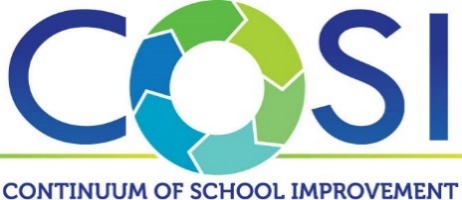 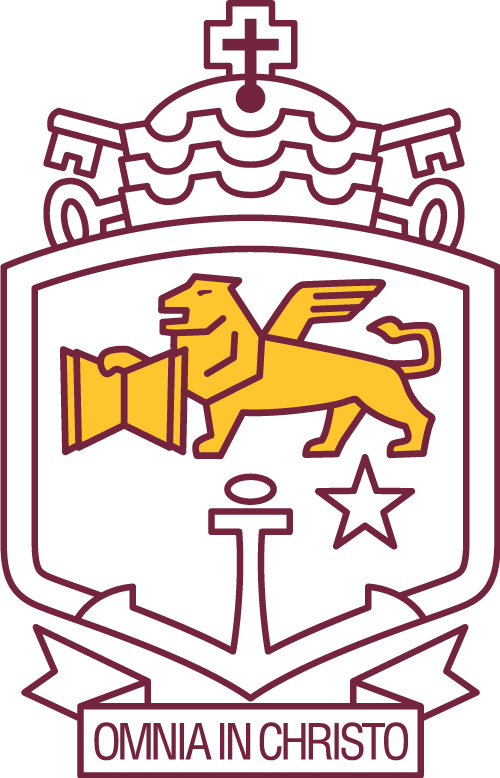 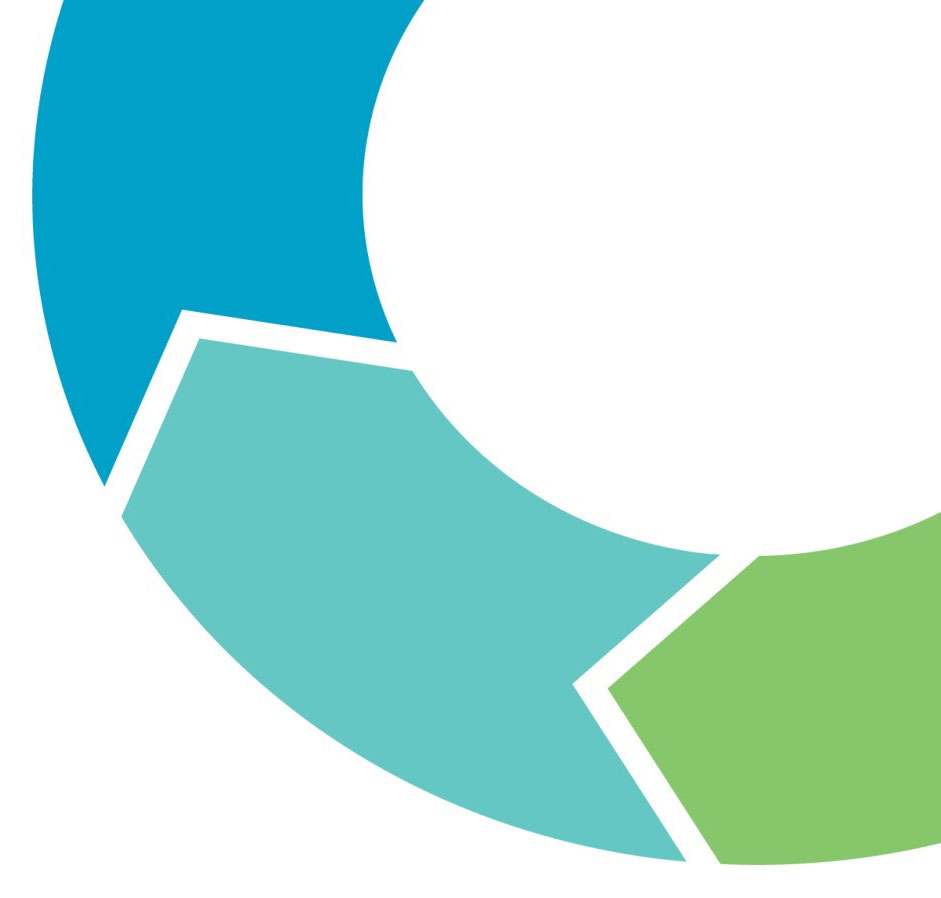 DefinitionsCSO Strategic PlanThe CSO Strategic Plan provides the long-term strategic intent for Maitland-Newcastle schools and does not specify or prescribe the goals and actions for improvement for system schools. Schools are encouraged to align with CSO goals, recognising that schools may also have goals arising from COSI review recommendations or goals that fit within their context. School Strategic PlanThe School Strategic Plan (SSP) refers to the one-page three-year plan that the school will develop with system support following the conclusion of a COSI Self Review or External Review, i.e. Year 3 and Year 6 of the cycle. Selected goals and objectives may work across a number of domains and/or objectives. Schools are encouraged to keep their focus narrow and their plans lean.  Strategic Improvement PlanThe Strategic Improvement Plan (SIP) refers to the detailed plan for that calendar year of the school’s cycle and will be derived from the broad directions set in the three-year strategic plan.Mission, Vision and Guiding Principles The mission is reviewed and a vision for the future and guiding principles for decision making emerge through research and analysis.  COSI Review Findings The review process serves to provide the consultation, data gathering and analysis and stakeholder surveying to provide recommendations that set a strong foundation for the strategic planning process. As part of the COSI review process, a range of tools including the NSIT and CIIT are used. Data is collected and synthesised in the context of the system’s mission, vision, and guiding principles and articulated into review findings. In this phase, the review process will document the current state of reality in the context of the school’s mission and vision, as well as stakeholder values and priorities for the school and system’s future. External trends and government regulations are also considered.Strategic Goals Strategic goals are extracted from the review findings and recommendations.  Strategic goals are broad, long-term aims that operationalise the system and school’s mission and vision into general intentions that reflect the desired future position of the school.Objectives The objectives are tangible strategies necessary to accomplish the strategic goals while staying true to the mission, vision, and guiding principles. Strategies may positively impact more than one goal area. Implementation Strategies and ActionsUpon approval of the strategic plan, specific actions and timelines necessary to achieve the goals and objectives are developed. Research shows that 90 percent of organisations fail to successfully implement their strategies, so this step is critical. Lasting success can be achieved through focusing on the right actions and staying with them. It is the role of the school, with system support, to develop annual implementation plans that delineate the steps and timelines necessary to achieve the goals (see School Improvement Plan template). Execution After the implementation plan is finalised, the school should develop systems necessary to monitor adherence to the plan, including the development of a simple dashboard to highlight progress on key performance indicators linked to the strategic plan, i.e. PL and PP&D plans.SCHOOL STRATEGIC PLAN GOALS 2023-2025Goal 1: Catholic Culture and MissionTo nurture a truly sacramental Catholic school community that lives the Gospel through faith expressed in action.Goal 2: FormationTo offer formation opportunities that inspire and build the capacity of staff, students and families to deepen their relationship with Jesus and their willingness to live and proclaim the Good News to the world.Goal 3:  Religious EducationTo foster the integration of faith and life using creative and engaging opportunities in Religious Education.Goal 4: Student Centred LearningFor each learner to learn where, when and how they work best, and be empowered to participate in decision-making about their learning and wellbeing.Goal 5: Effective Classroom LearningTo build the capacity of educators to ensure that all students are known, their strengths are recognised and accommodated, diversity is celebrated, and each learner demonstrates growth.Goal 6: Adaptive and Innovative LearningTo equip learners with the analytical, cognitive, digital, and social competencies that enables them to fully engage with and contribute to our changing world.Goal 7: Leadership Capacity and CultureTo build the capacity and opportunity of every teacher to lead across a range of domains.Goal 8: Leadership SuccessionTo foster a collaborative culture and enable aspiring leaders to develop skills across a range of domains.Goal 9:  Student LeadershipTo foster and cultivate leadership qualities across the student body.Goal 10: WellbeingTo ensure school initiatives enhance wellbeing and resilience and are complemented by measures to promote a culture of inclusivity. Goal 11: Promoting Positive PartnershipsTo build and strengthen partnerships with families, parishes, community and industry agencies.Goal 12: Responsibility for LearningStudents to be active participants in their own learning and wellbeing, to feel connected and to use their social and emotional skills to be respectful, resilient and safe.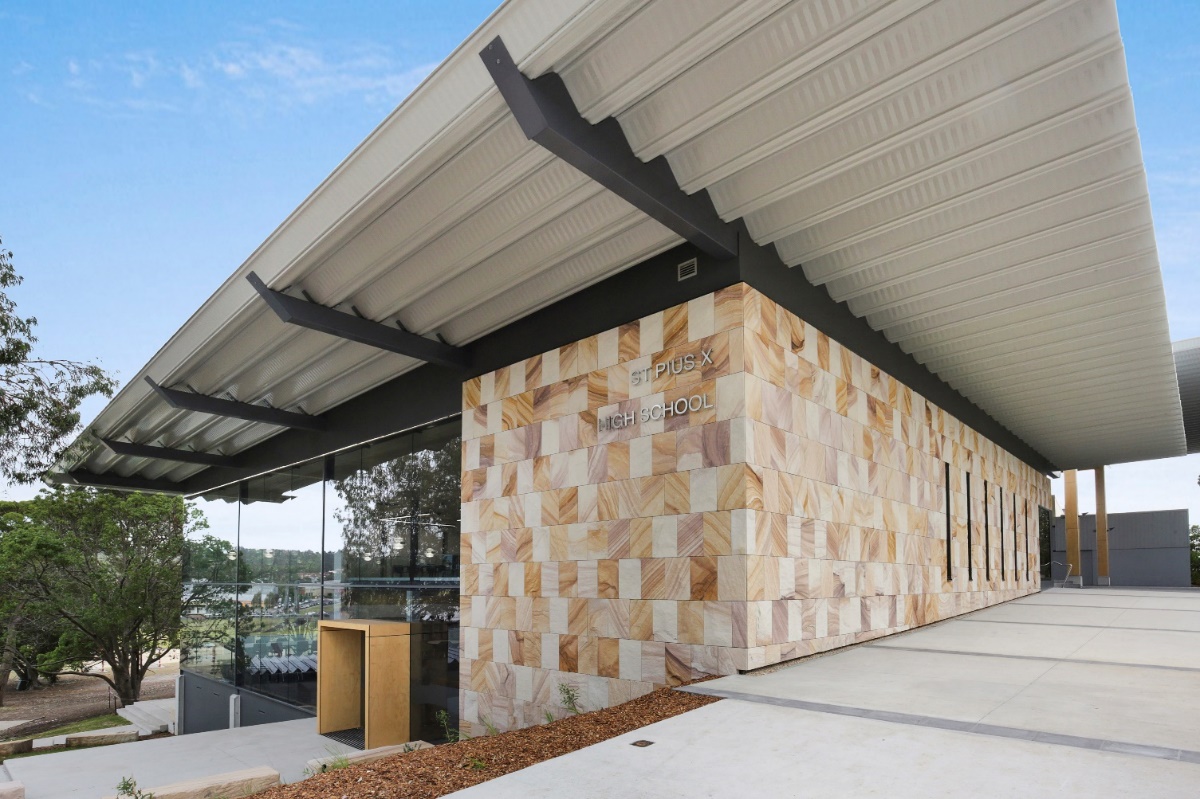 DOMAIN 1 – CATHOLIC FORMATION AND MISSIONDOMAIN 2 – LEARNINGDOMAIN 3 – LEADERSHIPDOMAIN 4 – WELLBEING & PARTNERSHIPSSCHOOL GOALSCSO GOALSACTIONS TO SUPPORT GOALSAPSTWEEK/TERM
COMPLETIONLEADEROTHER STAFFEVIDENCE OF IMPACTEVIDENCE OF IMPACTGoal 1 Catholic Culture and Mission  1 Immerse the school community in the characteristics of the Trinity. Explore opportunities for structured parish connections. NA End of Term 4 End ofTerm 2MC MC RSC Staff leadership and participation in Ministry A clear program of collaborative eventsGoal 2 Formation  2 Facilitate staff participation in formation to meet the AWTL requirements and for spiritual nourishment. Target appropriate formation opportunities for the Religious Education Faculty and middle leaders to meet accreditation.Identify staff who are qualified to teach Religious Education but who may not be currently be teaching in the faculty.  NA End of Term 4 End of Term 3End of Term 2MC MC MC RSC/other interested or necessary staffFormation for mission framework. Professional development applications from staff members. Attendance and other data related to staff and student engagement. Improved AWTL engagement with a particular focus on Middle Leaders and RE StaffGoal 3 Religious Education 2 & 3Implement newly composed ‘Encountering the Mystery of God’ programs with Year 7 RE syllabus.  Refine recently introduced ‘Faith and Life’ Modules with Stage 5 REOngoing improvement in levels of religious literacy and religious imagination
NAEnd of Term 4End Term 4 LOLWhole RE Faculty RE Faculty Inclusion of Liberal Arts pedagogy and resources in registers, learning walks and talks etc.Opportunities for student agencyDifferentiation across range in formation from Catechesis to Evangelisation  • Enhanced engagement and performance in coursework, summative assessments, and external testing • Successful partnerships with: - local community - Catholic agencies - social justice actionSCHOOL GOALSCSO GOALSACTIONS TO SUPPORT GOALSAPSTWEEK/TERM
COMPLETIONLEADEROTHER STAFFEVIDENCE OF IMPACTGoal 4Formalise and Implement Learning about Learning Program across all Year groupsGoal 3  For each learner to learn where, when and how they work best, and be empowered to participate in decision-making about their learning and wellbeing Review and prioritize high impact skills and approaches known to facilitate student understanding about their own leaning and backward mapping.PL for teachers on teaching skills.Preparation of lessons about selected skillsImplementation of scheduled time across all Years1.2.2Term 1Terms 1-4Terms 1-4Terms 1-4StephenLeaders of Learning and othersStudents can identify strategies and resources available.Students better able to discuss aspects of their own learning with specific reference to recent focus lessons.A learning schedule implemented across the school.Goal 5 For all students to demonstrate growth in core literacy skills of writing and reading.Goal 4To build the capacity of educators to ensure that all students are known, their strengths are recognised and accommodated, diversity is celebrated, and each learner demonstrates growth.Collaborative assessment of student writing sample in staff meetings. Think. Pair. Share. PL snacksFaculty resources for the  reading/writing focus within each unitTracking student results across various assessments (PAT, tasks, NAPLAN, HSC minimum Standards)Band analysis with examples2.1.22.5.23.6.25.1.25.2.25.3.26.2.2Leaders of LearningPedagogical PartnerPedagogical PartnerUse of school writing continuum, along with related strategies and posters for both reading and writing, by teachers and students in classrooms during observations and learning walks and talksSeveral 10-minute sessions per semester at staff meetings90% of students attempting HSC Minimum Standards Writing test reach required standard on first attempt 10% increase in number of students achieving band 4 in HSC Minimum Standards TestsGoal 6 To ensure all teachers are aware of the requirements for Stage 6 and the successful completion of the HSCTeachers of Stage 6 courses                 To build the capacity of educators to ensure that courses in Stage 6 reflect best practice in pedagogy, feedback and student participation and reflect the professional learning of the previous years. Professional Learning onHSC Requirements, ATARPathways, Special Provisions, Misadventure RequirementsBackward mapping the material from Terry O’Brien into school and faculty policies and proceduresEngage with mentors from other schoolsCollaborate with othersComplete external PL as required including lesson observation, marking and project work in other schools.6.2.27.2.21.2.12.1.12.2.22.3.23.2.23.3.25.1.25.2.25.3.25.4.27.4.2Terms 1-4Year 11Week 10Term 3Year 12 Subjects ongoingStephenVarious Leaders of Learning NESAIndividual teachers of subjectsEvidence in faculty and school policies of requirementsAll staff can explain the basic requirements of HSC, Special Provisions, Stage 6 Assessment and Misadventure rules.Year 11 courses preparedOngoing communication and resource sharing Wherever possible, subjects prepared by at least 2 individualsProcesses and practices established in preparation for Assessment – especially practical tasks and projectsReading and Writing strategies embedded in unitsSCHOOL GOALSCSO GOALSACTIONS TO SUPPORT GOALSAPSTWEEK/TERM
COMPLETIONLEADEROTHER STAFFEVIDENCE OF IMPACTGoal 7   To enhance the capacity of teachers to lead improvement, innovation and change.1Teachers have opportunity to engage in high levels of pedagogical knowledge and skills.Teachers sharing of effective pedagogical practice to improve student learning with a focus on Stage 6. Each school cycle (fortnightly) have specific communication focus for school to enhance formation, wellbeing and learning. 6.1,6.2,6.3,7.4All yearLeaders of LearningAP WellbeingAll staff Leaders of Wellbeing and EngagementStaff create PP&D plans that align with the school’s strategic improvement plan.There is the promotion through staff meetings of programs developed by staff in PLTs that align with the school’s strategic plan.Calendar on One drive where messages are stored. Theme each cycle (fortnight) Goal 8To identify and build leadership capacity.1School principal to identify members wishing to lead improvement, innovation and change and who are inspiring leaders. Continue to build capacity by offering Professional Development especially with use of compass and school timetabling for Stage 6. 6.2, 7.4All yearPrincipal Leaders of LearningLeaders of Wellbeing and EngagementAspiring leaders known to school executive.Uptake of leadership PL by aspiring leaders. School to investigate PL available around timetabling for Stage 6. Invite interested middle leaders. SCHOOL GOALSCSO GOALSACTIONS TO SUPPORT GOALSAPSTWEEK/TERM
COMPLETIONLEADEROTHER STAFFEVIDENCE OF IMPACTGoal 10Student  Wellbeing4 & 6Update and enhance the Schools’ Behaviour Management Policy and Procedures using a positive education framework moving to Trinity Catholic College. Monitor and analyse school and student attendance data to enable all students to fully engage in their learning and provide support where necessary for families. 7.1,7.2, 7.3All yearAll yearAP Wellbeing AP Wellbeing Leaders of Wellbeing and EngagementAll StaffLeaders of Wellbeing and Engagement Updated school Policy and Procedures regarding behaviour management that a positive education framework.Improvement in overall number of students regularly attending above 90% by 30% by reviewing school attendance data through compass twice a term. Students in the complex absenteeism category (<70% attendance) to support and work with students and families to improve attendance. Implement school procedures to celebrate students who regularly attend school (> 95% attendance).Goal 11 Build partnerships with families to enhance formation, wellbeing and learning.6To re-imagine the school’s transition program with changes to pathway schools and transitioning to Stage 6. 7.3, 7.4All yearAP - WellbeingSchool Executive Leadership TeamTransition Coordinators All StaffSchool Executive and Transition coordinatorsReview parent responses from TTFM survey.Survey primary principals and Year 6 teachers for transition input and ideas. Review programs offered in 2023. Explore further opportunities to link with pathway schools and families. Promotion of the school transitioning to Years 11 and 12. Families are regularly updates on progress through school newsletter/compass/school face book.  